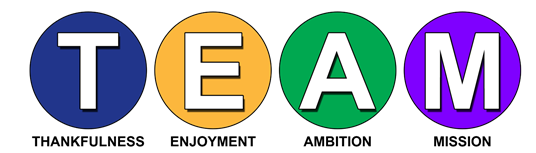 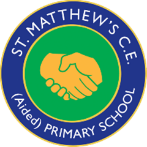 British Values Guidance"But the fruit of the Spirit is love, joy, peace, forbearance, kindness, goodness, faithfulness, gentleness and self-control." Galatians 5:22-23What are British values?The five British values are:democracythe rule of lawindividual libertymutual respecttolerance of those with different faiths and beliefs.AimsSt Matthew’s CE Aided Primary is committed to celebrating the diversity of the UK. We aim to prepare pupils for life in modern Britain and to ensure that our school ethos, curriculum and approaches to teaching and learning reflect and promote British values. See appendix (1).We recognise that these values are not exclusive to being British and that they have come to be accepted throughout the democratic world as the method of creating an orderly society, in which individual members can feel safe, valued and can contribute to for the good of themselves and others.We recognise that British values do not give total liberty to individuals or tolerance of all views. Their declared aim is to combat extremism, and so they do not condone attitudes that are discriminatory and not inclusive or loving. See appendix (2).We understand the role that our school has in helping prevent radicalisation and supporting our pupils in developing a world view, recognising Britain’s place within it.Opportunities we provide for pupils to understand British valuesWe take opportunities for pupils to: acknowledge, celebrate and commemorate national events and anniversaries related to key events in Britain’s past  e.g. Remembrance Sundaysupport a number of charities that are selected by them and arrange fundraising events e.g. Breast Cancer Now, Lingen Davies Cancer Fund, Pens to Paper Ghana, Children In Need. make connections between British values and other curriculum subjects. make connections between British values and worship themes. These link with our school Christian Values and are explored each week in our Collective Worship. Each week, a British Value is explored in depth through Picture News. See coverage documents. explore British values through spiritual, moral, social and cultural (SMSC) opportunities. See SMSC policy. explore British values through the personal, social and health education (PSHE) programme of study see Jigsaw curriculum.AppendixBritish values since 2014Since November 2014 all schools and academies in England, whether state or independent, have a duty to actively promote British values as part of their spiritual, moral, social and cultural education (SMSC). All schools must now have a clear strategy for embedding these values across the life of the school and show the effectiveness of this work.See the full recommendation through the following link: https://www.gov.uk/government/uploads/system/uploads/attachment_data/file/380595/SMSC_Guidance_Maintained_Schools.pdfOfstedOfsted inspects and comments on this area.  The clear aim of promoting these values is stated as being to “tighten up the standards on pupil welfare to improve safeguarding, and the standards on spiritual, moral, social and cultural development of pupils to strengthen the barriers to extremism”.  It is believed that promotion of these values will ensure pupils become valued and rounded members of society who treat others with respect and tolerance, regardless of background, and so leave school better prepared for life in modern SIAMS (Statutory Inspection of Anglican and Methodist Schools) evaluation schedule September 2013All church schools under Section 48 will have a SIAMS inspection. SMSC comes under Core Question 1: Christian Character which states,3. Spiritual, moral, social and cultural developmenta. the breadth of experiences available to all learners through curricular and extra-curricular activitiesb. how well the school offers opportunities for learners to reflect on and respond to beliefs, values and profound human experiences from a range of faith perspectivesc. the extent to which the opportunities for spiritual, moral, social and cultural development are characterised by distinctively Christian valuesd. how well daily collective worship, religious education and other aspects of the curriculum enable learners to make informed choices which are based on Christian values e. the extent to which the school operates as a distinctively Christian communityThe full link for the SIAMS evaluation schedule is:https://www.churchofengland.org/media/2554726/siams_evaluation_schedule_revised_september_2013.pdf